Curso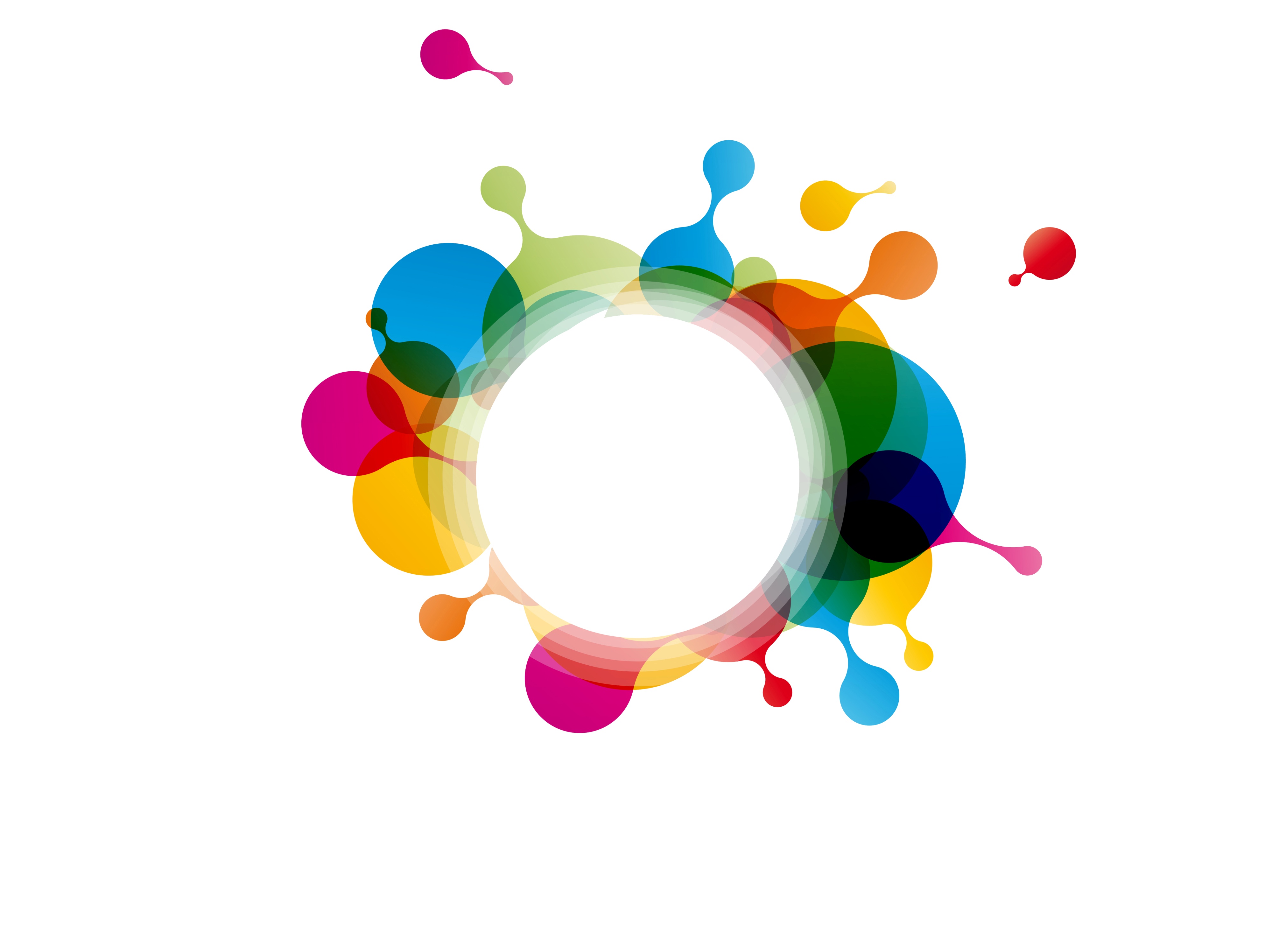    “Marketing KickOff” Fecha:   31 de mayo de 2017Horario: 10:00 - 14.00 h.Lugar: Centro Andaluz de Emprendimiento (CADE) de Tomares. Avenida del Aljarafe, 4. Programa;Como el personal Branding puede romper o hacer triunfar tu negocio.¿Es todo el mundo tu cliente? Definiendo el cliente ideal.Atrae clientes gratis.Marketing con piloto automático.Casos de éxito: success case of a local Company-Zuinq Studio.Imparte: Extravaganza Communication.*Para un máximo aprovechamiento del Taller se recomienda asistir con Ordenador Portátil o Tablet.Información e inscripciones: Centro Andaluz de Emprendimiento (CADE) de Tomares.	Tel: 955111950.jmartinezb@andaluciaemprende.es / fdiazo@andaluciaemprende.es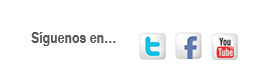 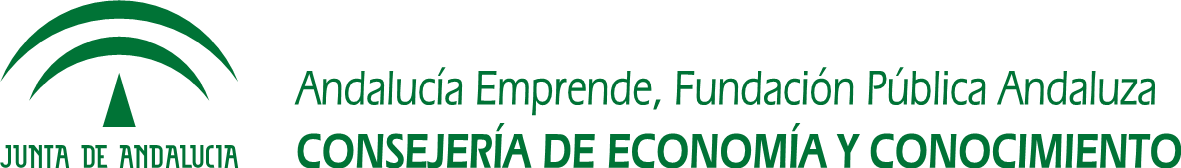 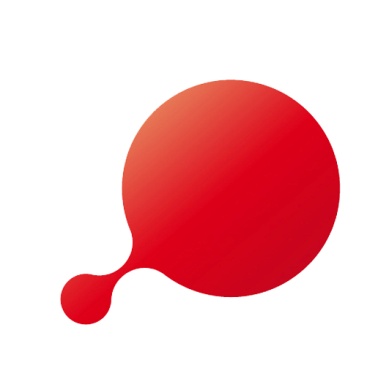 